MONASTERO FRANCESCANO – T. O. R.S. MARIA ANNUNCIATA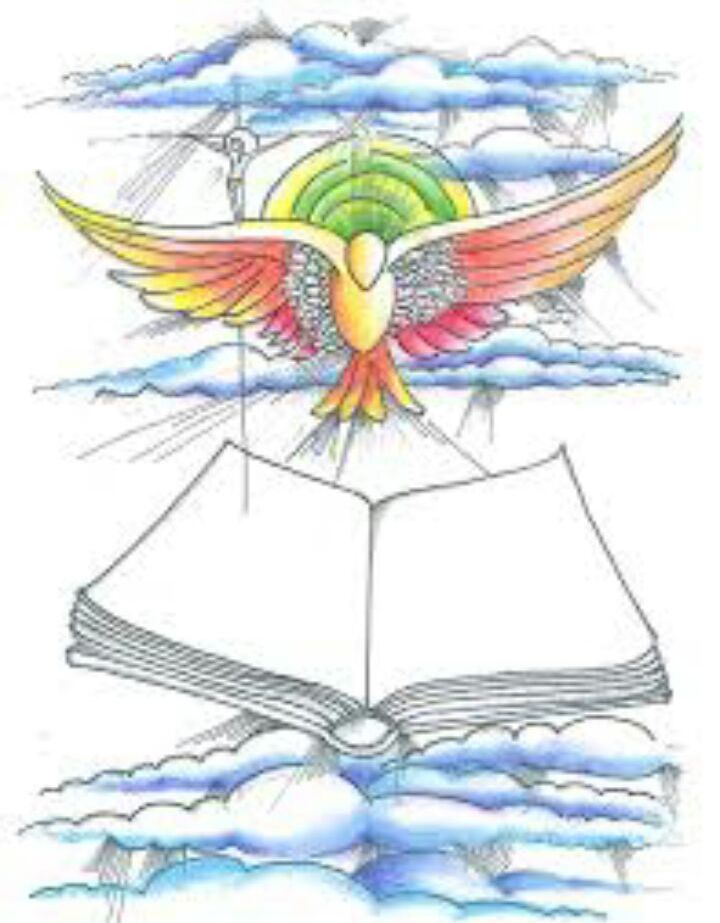 Veglia di PentecosteIn preghiera con Maria, di Gesùe con i fratelli di lui.(At 1,14)INNO RISPLENDE1. La luce pasquale risplende;	5. È luce il calore dei cuoriè Cristo che illumina il mondo!	baciati dal fuoco di Cristo!Asceso alla destra del Padre		Il Sabato nuovo si apre;ci dona lo Spirito Santo.		è chiusa la porta di morte!2. È luce da luce increata		6. Di luce esplode il sepolcroil Verbo datore di fuoco;		il sole divino rifulge;dal Padre di luce inviato		si erge lo Sposo sul talamoper illuminare le genti.		col suo vestimento nuziale.3. Nel mondo spuntava la luce	7. È questo quel giorno solenneche irradia ogni carne creata;		che annuncia agli apostoli orantibrillava tra tenebre oscure		con lingue di vivido fuocoper vincere il buio profondo.		che Dio è consolazione.4. Spuntò come stella radiosa,	8 La luce del Verbo si spandearaldo del giorno perenne;		pervasa di lucida ebbrezza;il primo mattino del mondo		la intende ogni lingua, ogni stirpe,è giorno che più non tramonta.	 diventa sua voce. Amen.SALUTO DEL CELEBRANTE:Nel nome del Padre…Orazione - Rifulga su di noi, o Padre onnipotente, Cristo, luce da luce, splendore della tua gloria, e il dono del tuo Santo Spirito confermi nell’amore i tuoi fedeli, rigenerati a vita nuova.Per il nostro Signore Gesù Cristo, tuo Figlio. Amen.INNO LUCERNALE1. O splendore del Padre,		3. Nostro cibo sia Cristovera luce da luce,			ci disseti la fedefonte di vivida luce,			lieti beviamo la sobriagiorno che illumini il giorno.		ebbrezza del Santo Spirito.2. Vero sole irradiaci			4. All’Altissimo gloriacol fulgore perpetuo			e al suo unico Figlioinfondi a noi nell’animo		col suo Spirito di Amoreil fuoco del tuo Spirito.		ora e nei secoli. Amen.OFFERTA DELL’INCENSO(Il Celebrante infonde l’incenso nel braciere predisposto o nel turibolo ed eventualmente incensa l’altare e tutta l’aula liturgica mentre il coro esegue alcuni versetti dal Salmo 140)R. - Come incenso salga a te la mia preghiera,le mie mani alzate come sacrificio della sera.Signore, a te grido, accorri in mio aiuto;ascolta la mia voce quando t’invoco. R.Non lasciare che il mio cuore si pieghi al male e compia azioni inique con i peccatori. R.A te, Signore mio Dio, sono rivolti i miei occhi;in te mi rifugio, proteggi la mia vita. R.Orazione - Dio onnipotente ed eterno, che hai racchiuso la celebrazione della Pasqua  nel tempo sacro dei cinquanta giorni, rinnova il prodigio della Pentecoste: fa’ che i popoli dispersi si raccolgano insieme e le diverse lingue si uniscano a proclamare la gloria del tuo nome.Per il nostro Signore Gesù Cristo, tuo Figlio. Amen.PRIMA LETTURA (11,1-9)Dal libro della GenesiTutta la terra aveva una sola lingua e le stesse parole. Emigrando dall’oriente gli uomini capitarono in una pianura nel paese di Sennaar e vi si stabilirono. Si dissero l’un l’altro: "Venite, facciamoci mattoni e cuociamoli al fuoco". Il mattone servì loro da pietra e il bitume da cemento. Poi dissero: "Venite, costruiamoci una città e una torre, la cui cima tocchi il cielo e facciamoci un nome, per non disperderci su tutta la terra". Ma il Signore scese a vedere la città e la torre che gli uomini stavano costruendo. Il Signore disse: "Ecco, essi sono un solo popolo e hanno tutti una lingua sola; questo è l’inizio della loro opera e ora quanto avranno in progetto di fare non sarà loro impossibile. Scendiamo dunque e confondiamo la loro lingua, perché non comprendano più l’uno la lingua dell’altro". Il Signore li disperse di là su tutta la terra ed essi cessarono di costruire la città. Per questo la si chiamò Babele, perché là il Signore confuse la lingua di tutta la terra e di là il Signore li disperse su tutta la terra. Parola di Dio.SALMO RESPONSORIALE (Salmo 32)R. Su tutti i popoli regna il Signore.Il Signore annulla i disegni delle nazioni,rende vani i progetti dei popoli.Ma il piano del Signore sussiste per sempre,i pensieri del suo cuore per tutte le generazioni Beata la nazione che ha il Signore come Dio,il popolo che egli ha scelto come eredità.Il Signore guarda dal cielo:egli vede tutti gli uomini.Dal trono dove siedeScruta tutti gli abitanti della terra,lui, che di ognuno ha plasmato il cuoree comprende tutte le loro opere.Orazione - Scenda su di noi, o Padre, il tuo Santo Spirito, perché tutti gli uomini cerchino sempre l’unità nell’armonia e, abbattuti gli orgogli di razza e di cultura, la terra diventi una sola famiglia e ogni lingua proclami che Gesù è il Signore. Egli è Dio e vive regna nei secoli dei secoli. Amen.SECONDA LETTURA (19,3-8.16-20)Dal libro dell’EsodoIn quei giorni, Mosè salì verso Dio e il Signore lo chiamò dal monte, dicendo: "Questo dirai alla casa di Giacobbe e annunzierai agli Israeliti: Voi stessi avete visto ciò che io ho fatto all’Egitto e come ho sollevato voi su ali di aquile e vi ho fatti venire fino a me. Ora, se vorrete ascoltare la mia voce e custodirete la mia alleanza, voi sarete per me la proprietà tra tutti i popoli, perché mia è tutta la terra! Voi sarete per me un regno di sacerdoti e una nazione santa. Queste parole dirai agli Israeliti". Mosè andò, convocò gli anziani del popolo e riferì loro tutte queste parole, come gli aveva ordinato il Signore. Tutto il popolo rispose insieme e disse: "Quanto il Signore ha detto, noi lo faremo!". Mosè tornò dal Signore e riferì le parole del popolo. Ed ecco al terzo giorno, sul far del mattino, vi furono tuoni, lampi, una nube densa sul monte e un suono fortissimo di tromba: tutto il popolo che era nell’accampamento fu scosso da tremore. Allora Mosè fece uscire il popolo dall’accampamento incontro a Dio. Essi stettero in piedi alle falde del monte. Il monte Sinai era tutto fumante, perché su di esso era sceso il Signore nel fuoco e il suo fumo saliva come il fumo di una fornace: tutto il monte tremava molto. Il suono della tromba diventava sempre più intenso: Mosè parlava e Dio gli rispondeva con voce di tuono. Il Signore scese dunque sul monte Sinai, sulla vetta del monte, e il Signore chiamò Mosè sulla vetta del monte. Parola di Dio.SALMO RESPONSORIALE (Salmo 102)R. La grazia del Signore è su quanti lo temono. Benedici il Signore, anima mia, quanto è in me benedica il suo santo nome. Benedici il Signore, anima mia, non dimenticare tanti suoi benefici.Egli perdona tutte le tue colpe,guarisce tutte le tue malattie;salva dalla fossa la tua vita, ti corona di grazia e di misericordia.Il Signore agisce con giustiziae con diritto verso tutti gli oppressi.Ha rivelato a Mosè le sue vie,ai figli d’Israele le sue opere.La grazia del Signore è da sempre,dura in eterno per quanti lo temono;la sua giustizia per i figli dei figli,per quanti custodiscono la sua alleanzae ricordano di osservare i suoi precetti.Orazione - O Dio dell’alleanza antica e nuova, che ti sei rivelato nel fuoco della santa montagna  e nella Pentecoste del tuo Spirito, fa’ un rogo solo dei nostri orgogli, e distruggi gli odi e le armi di morte; accendi in noi la fiamma della tua carità, perché il nuovo Israele radunato da tutti i popoli accolga con gioia la legge eterna del tuo amore.Per il nostro Signore Gesù Cristo tuo Figlio. Amen.TERZA LETTURA (7, 1-14)Dal libro del profeta EzechieleIn quei giorni, la mano del Signore fu sopra di me e il Signore mi portò fuori in spirito e mi depose nella pianura che era piena di ossa; mi fece passare tutt’intorno accanto ad esse. Vidi che erano in grandissima quantità sulla distesa della valle e tutte inaridite. Mi disse: "Figlio dell’uomo, potranno queste ossa rivivere?". Io risposi: "Signore Dio, tu lo sai". Egli mi replicò: "Profetizza su queste ossa e annunzia loro: Ossa inaridite, udite la parola del Signore. Dice il Signore Dio a queste ossa: Ecco, io faccio entrare in voi lo spirito e rivivrete. Metterò su di voi i nervi e farò crescere su di voi la carne, su di voi stenderò la pelle e infonderò in voi lo spirito e rivivrete: Saprete che io sono il Signore". Io profetizzai come mi era stato ordinato; mentre io profetizzavo, sentii un rumore e vidi un movimento fra le ossa, che si accostavano l’uno all’altro, ciascuno al suo corrispondente. Guardai ed ecco sopra di esse i nervi, la carne cresceva e la pelle le ricopriva, ma non c’era spirito in loro. Egli aggiunse: Profetizza allo spirito, profetizza figlio dell’uomo e annunzia allo spirito: Dice il Signore Dio: Spirito, vieni dai quattro venti e soffia su questi morti, perché rivivano". Io profetizzai come mi aveva comandato e lo spirito entrò in essi e ritornarono in vita e si alzarono in piedi; erano un esercito grande, sterminato. Mi disse: "Figlio dell’uomo, queste ossa sono tutta la gente d’Israele. Ecco, essi vanno dicendo: Le nostre ossa sono inaridite, la nostra speranza è svanita, noi siamo perduti. Perciò profetizza e annunzia loro: Dice il Signore Dio: Ecco, io apro i vostri sepolcri, vi risuscito dalle vostre tombe, o popolo mio, e vi riconduco nel paese d’Israele. Riconoscerete che io sono il Signore, quando aprirò le vostre tombe e vi risusciterò dai vostri sepolcri, o popolo mio. Farò entrare in voi il mio spirito e rivivrete; vi farò riposare nel vostro paese; saprete che io sono il Signore. L’ho detto e lo farò". Parola di Dio.SALMO RESPONSORIALE (Salmo 50)R. Rinnovami, Signore, con la tua grazia.Pietà di me, o Dio,secondo la tua misericordia;nella tua grande bontà cancella il mio peccato.Lavami da tutte le mie colpe,mondami dal mio peccato.Tu vuoi la sincerità del cuoree nell’intimo m’insegni la sapienza.Purificami con issopo e sarò mondo;lavami e sarò più bianco della neve.Crea in me, o Dio, un cuore puro,rinnova in me uno spirito saldo.Non respingermi dalla tua presenza e non privarmi del tuo santo spirito. Rendimi la gioia di essere salvato,sostieni in me un animo generoso.Signore, apri le mie labbra e la mia bocca proclami la tua lode.Orazione - O Dio, creatore e Padre, infondi a noi il tuo alito di vita: lo Spirito che si librava sugli abissi delle origini torni a spirare nelle nostre menti e nei nostri cuori, come spirerà alla fine dei tempi per ridestare i nostri corpi alla vita senza fine.Per il nostro Signore Gesù Cristo tuo Figlio. Amen.QUARTA LETTURA (3, 1-5)Dal libro del profeta GioeleCosì dice il Signore: "Io effonderò il mio spirito sopra ogni uomo e diverranno profeti i vostri figli e le vostre figlie; i vostri anziani faranno sogni, i vostri giovani avranno visioni. Anche sopra gli schiavi e sulle schiave, in quei giorni, effonderò il mio spirito. Farò prodigi nel cielo e sulla terra, sangue e fuoco e colonne di fumo. Il sole si cambierà in tenebre e la luna in sangue, prima che venga il giorno del Signore, grande e terribile. Chiunque invocherà il nome del Signore sarà salvato, poiché sul monte Sion e in Gerusalemme vi sarà la salvezza, come ha detto il Signore, anche per i superstiti che il Signore avrà chiamati". Parola di Dio.SALMO RESPONSORIALE (Salmo 103)R. Manda il tuo Spirito, Signore, a rinnovare la terra.Benedici il Signore, anima mia:Signore, mio Dio, quanto sei grande!Quanto sono grandi, Signore, le tue opere! Tutto hai fatto con saggezza, la terra è piena delle tue creature.Tutti da te aspettanoche tu dia loro il cibo in tempo opportuno.Tu lo provvedi, essi lo raccolgono,tu apri la mano, si saziano di beni.Mandi il tuo spirito, sono creati,e rinnovi la faccia della terra.La gloria del Signore sia per sempre;gioisca il Signore delle sue opere.Voglio cantare al Signore finché ho vita,cantare al mio Dio finché esisto.A lui sia gradito il mio canto;la mia gioia è nel Signore.Orazione - Ascolta, o Dio, la tua chiesa unita in concorde preghiera in questa santa veglia a compimento della pasqua perenne; scenda sempre su di essa il tuo Spirito, perché illumini la mente dei fedeli e tutti i rinati nel Battesimo siano nel mondo testimoni e profeti. Per il nostro Signore Gesù Cristo tuo Figlio. Amen.GRANDE DOSSOLOGIA: GLORIA A DIO NELL’ALTO DEI CIELIOrazione: O Dio che apri la tua mano e sazi di bene ogni vivente, effondi il tuo Santo Spirito; fa’ scaturire fiumi d’acqua viva nella Chiesa, raccolta con Maria in perseverante preghiera, perché quanti ti cercano possano estinguere la sete di verità e di giustizia.Per il nostro Signore Gesù Cristo tuo Figlio. Amen.QUINTA LETTURA (8,22-27)Dalla lettera di san Paolo apostolo ai RomaniFratelli, sappiamo bene che tutta la creazione geme e soffre fino ad oggi nelle doglie del parto; essa non è la sola, ma anche noi, che possediamo le primizie dello Spirito, gemiamo interiormente aspettando l’adozione a figli, la redenzione del nostro corpo. Poiché nella speranza noi siamo stati salvati. Ora, ciò che si spera, se visto, non è più speranza; infatti, ciò che uno già vede, come potrebbe ancora sperarlo? Ma se speriamo quello che non vediamo, lo attendiamo con perseveranza. Allo stesso modo anche lo Spirito viene in aiuto alla nostra debolezza, perché nemmeno sappiamo che cosa sia conveniente domandare, ma lo Spirito stesso intercede con insistenza per noi, con gemiti inesprimibili; e colui che scruta i cuori sa quali sono i desideri dello Spirito, poiché egli intercede per i credenti secondo i disegni di Dio. Parola di Dio.ALLELUIA, ALLELUIAVieni, Santo Spirito, invadi i cuori dei tuoi fedelie accendi in essi il fuoco del tuo amore.VANGELO (7,37-39)+ Dal vangelo secondo GiovanniNell’ultimo giorno, il grande giorno della festa, Gesù levatosi in piedi esclamò ad alta voce: "Chi ha sete venga a me e beva chi crede in me. Come dice la Scrittura: fiumi di acqua viva sgorgheranno dal suo seno". Questo egli disse riferendosi allo Spirito che avrebbero ricevuto i credenti in lui: infatti non c’era ancora lo Spirito, perché Gesù non era stato ancora glorificato. Parola del Signore.OmeliaMEMORIA DELLA CRESIMA E PROFESSIONE DI FEDE(Il Celebrante benedice l’acqua per aspergere l’assemblea)Celebrante - Noi ti lodiamo, o Dio creatore, che nell’acqua e nello Spirito hai dato forma e volto all’uomo e all’universo.Gloria a te, Signore.Celebrante -Noi ti benediciamo, o Cristo, che dal petto squarciato sulla croce hai fatto scaturire i sacramenti della nostra salvezza.Gloria a te, Signore.Celebrante -Noi ti glorifichiamo, o Spirito Santo, che dal grembo battesimale della Chiesa ci hai fatto rinascere come nuove creature.Gloria a te, Signore.Orazione - Dio onnipotente, che nei santi segni della nostra fede rinnovi i prodigi della creazione e della redenzione, benedici quest’acqua e fa’ che tutti i consacrati dal tuo Spirito siano annunziatori e testimoni della Pasqua che sempre si rinnova nella tua Chiesa. Per Cristo nostro Signore. Amen.(Il Celebrante, quindi, domanda all’assemblea di rinnovare la memoria della Confermazione. Sarà portata a tutti la luce, attinta dal Cero, affinché ognuno possa ricevere la fiamma che ricorda lo Spirito Santo ricevuto. Intanto si esegue una suonata all’organo mentre si distribuisce la luce)CANTO DI INVOCAZIONESpirito di Dio scendi su di noi,spirito di Dio scendi su di noi.Fondici, plasmaci, riempici, usaci,spirito di Dio scendi su di noi.Celebrante - Fratelli e sorelle, nella notte santa di Pasqua abbiamo rinnovato le promesse del nostro Battesimo. In questa veglia di preghiera, ricordiamo il sacramento della Confermazione invocando ancora il dono dello Spirito, perché confermi in tutti noi l’impegno di servire l’unità e la cattolicità della Chiesa e di ravvivare il senso di apostolicità per annunziare con rinnovato ardore ad ogni creatura la parola che salva.(Tutti pregano per qualche momento in silenzio)Celebrante - Spirito increato, forza primordiale dell’universo, potenza santificatrice della Chiesa, ravviva in noi i doni del battesimo e della confermazione.Vieni, Santo Spirito.Celebrante - Spirito di vita, soffio di amore, energia scaturita dalla Croce, rinvigorisci nel cuore dei tuoi fedeli l’impegno a vivere come stirpe eletta, sacerdozio regale, nazione santa,  popolo che Dio si è acquistato.Vieni, Santo Spirito.Celebrante - Spirito del Padre e del Figlio, disceso sulla Vergine, donato agli Apostoli, anima e feconda la Chiesa con il conforto dei tuoi sette santi doni.Vieni, Santo Spirito.(L’Assemblea conferma con il Simbolo degli Apostoli la professione di fede)Celebrante - Nello stesso Spirito ora invocato, professiamo la nostra fede. Credete in Dio, Padre onnipotente creatore del cielo e della terra?Credo.Celebrante - Credete in Gesù Cristo, suo unico Figlio, nostro Signore, che nacque da Maria Vergine, morì e fu sepolto, è risuscitato dai morti e siede alla destra del Padre?Credo.Celebrante - Credete nello Spirito Santo, la santa Chiesa cattolica, la comunione dei santi, la remissione dei peccati, la risurrezione della carne e la vita eterna?Credo.Celebrante: Questa è la nostra fede. Questa è la fede della Chiesa. E noi ci gloriamo di professarla, in Cristo Gesù nostro Signore.Amen.Il Celebrante asperge l’assemblea, intanto si esegue il canto:Ecco l’acqua che sgorga dal tempio santo di Dio, alleluia.A quanti giungerà quest’acqua porterà salvezza,ed essi canteranno: alleluia, alleluia.PREGHIERA DEI FEDELICelebrante - Con la preghiera concorde, invochiamo il Padre perché effonda su di noi ogni suo dono nello Spirito: chiediamo un cuore nuovo, la riconciliazione, la pace e l’ardore missionario, per una nuova primavera della Chiesa.L Soffio di vita, forza di Dio. Vieni, Spirito Santo.Tutti: Soffio di vita, forza di Dio. Vieni, Spirito Santo.Celebrante - O Dio, che questa sera ci hai convocati, ricordaci che ogni cristiano, anche il più povero di mezzi, può fare questo con altri fratelli, insieme con Maria e gli apostoli, pregare nell’attesa dello Spirito Santo, diventare un popolo contemplativo, per vivere della profondità dello Spirito di Cristo risorto.  Manda lo Spirito Santo e sarà una nuova primavera della Chiesa. Per il nostro Signore Gesù Cristo, tuo Figlio. Amen.(prosegue l’Eucaristia)REGINA COELIRegina coeli, laetáre, allelúia:Quia quem meruísti portáre, allelúia.Resurréxit, sicut dixit, allelúia.Ora pro nobis Deum, allelúia.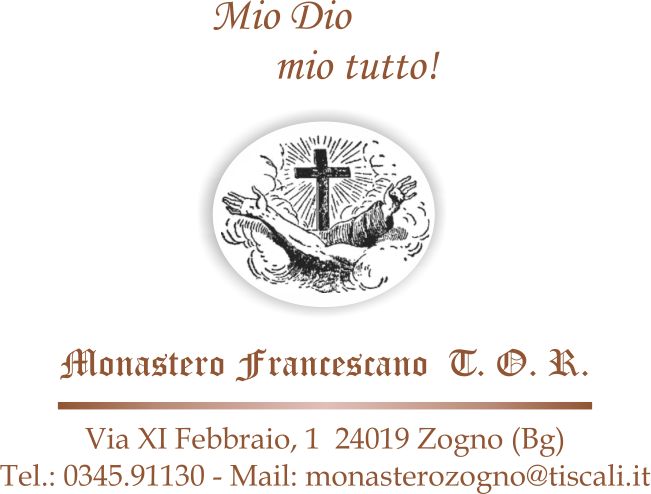 